Đề toán lớp 4 kì I mẫu 10PHẦN 1: TRẮC NGHIỆM Khoanh vào chữ cái trước ý đúng trong mỗi câu sau:Câu 1: Số 42 570 300 được đọc là:   A. Bốn trăm hai mươi lăm triệu bảy mươi nghìn ba trăm.                                 B. Bốn triệu hai trăm năm mươi bảy nghìn hai trăm.                     C. Bốn hai triệu năm bảy nghìn ba trăm.                             D. Bốn mươi hai triệu năm trăm bảy mươi nghìn ba trăm.Câu 2: Năm 2019 thuộc thế kỉ nào?   A. XXI                                           B. XIX  C. XX                                            D. XVIIICâu 3: Số thích hợp điền vào chỗ chấm: 1 tấn =…..kg là:  A. 10                                            B. 100   C. 1000                                        D. 10000Câu 4: Số thích hợp để viết vào chỗ chấm 18m2 2dm2 =...dm2  là:  A. 20                                    B. 1082  C.1802                                 D. 182Câu 5: Số gồm 5 triệu, 7 chục nghìn, 6 trăm được viết là:   A. 5070600                                B. 5007600  C. 5700600                                D. 5706000Câu 6: Trung bình cộng của ba số 36; 42 và 57 là:  A. 35                                         B. 305  C. 145                                       D. 45Câu 7: Số tự nhiên nào sau đây chia hết cho 2 ; cho 3 và cho 5 :   A. 12                                          B. 10  C. 15                                          D. 30Câu 8: Một mảnh vườn hình chữ nhật có nửa chu vi 90m, chiều dài hơn chiều rộng 22m. Tính diện tích mảnh vườn hình chữ nhật đó.   A. 1904m2                                  B. 1994m2  C. 1940m2                                  D. 1950m2PHẦN 2: TỰ LUẬNCâu 1: Tính bằng cách thuận tiện nhất: 876 × 64 - 876 × 54Câu 2: Đặt tính rồi tính.   a) 186346 + 247954                       b) 456 × 203                        Câu 3: Cho tứ giác ABCD: 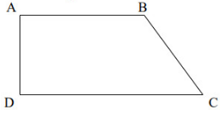   a) Viết tên các cặp cạnh song song với nhau: …………………………  b) Viết tên các cặp cạnh vuông góc với nhau: ………………………….Câu 4: Tính giá trị của biểu thức  a) 726485 - 345 × 32                     b) 1275 : 25 + 4563                 Câu 5: Hai vòi nước cùng chảy vào một bể. Vòi thứ nhất mỗi phút chảy được 25 lít nước. Vòi thứ hai mỗi phút chảy được 23 lít nước. Hỏi sau 1 giờ 12 phút cả hai vòi chảy vào bể được bao nhiêu lít nước ?  ĐÁP ÁN ĐỀ SỐ 10PHẦN I : TRẮC NGHIỆMCâu 1: Số 42 570 300 được đọc là: Bốn mươi hai triệu năm trăm bảy mươi nghìn ba trăm.Chọn DCâu 2: Năm 2019 thuộc thế kỉ thứ XXI.Chọn A.Câu 3: 1 tấn = 1000kg. Chọn C.Câu 4: 18m2 = 1800dm21800dm2 + 2dm2 = 1802dm2Chọn C.Câu 5: Số gồm 5 triệu, 7 chục nghìn, 6 trăm được viết là: 5070600.Đáp số: 5070600Chọn A.Câu 6: Trung bình cộng của ba số 36; 42 và 57 là: (36 + 42 + 57) : 3 = 45Đáp số: 45Chọn DCâu 7: Vì số đó chia hết cho cả 2 và 5 nên nó phải có tận cùng là 0. Có hai số có tận cùng là 0 đó là 10 và 30.Số đó chia hết cho 3 nên số đó là : 30Đáp số: 30 Chọn DCâu 8: Chiều dài mảnh vườn là : (90 + 22) : 2 = 56 (m)Chiều rộng mảnh vườn là : (90 - 22) : 2 = 34(m)Diện tích mảnh vườn hình chữ nhật là : 56 × 34 = 1904(m2)Đáp số: 1904m2Chọn APHẦN 2: TỰ LUẬNCâu 1: Ta có: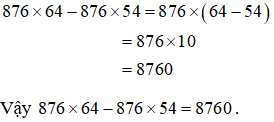 Câu 2: 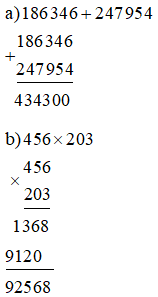 Câu 3: a) Các cặp cạnh song song với nhau là: AB và DCb) Các cặp cạnh vuông góc với nhau là: AB và AD, AD và DCCâu 4: 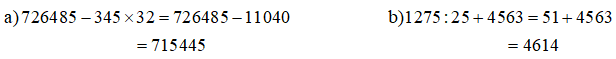 Câu 5: Đổi: 1 giờ 12 phút = 72 phútMỗi phút cả hai vòi chảy được số lít nước vào bể là : 23 + 25 = 48 (lít)Sau 1 giờ 12 phút cả hai vòi chảy vào bể được số lít nước là : 72 + 48 = 3456 (lít)Đáp số : 3456 lít nước.1. D2. A3. C4. C5. A6. D7. D8. A